Calentamiento de Iker Casillas. Por Fidel Carron y Eduardo Vales. 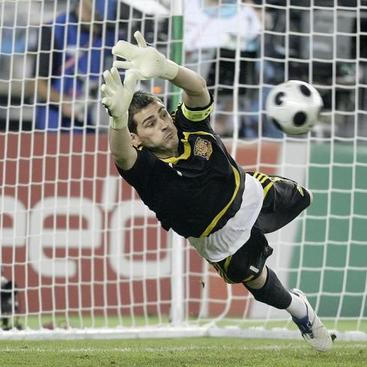 A continuación compartiremos un calentamiento del que en nuestra opinión es uno de los mejores porteros del mundo, portero del Real Madrid C.F. y de la selección Española (actualmente campeona del mundo).  3´ de calentamiento general y estiramientos.14´ de calentamiento específico.1) Sentado, blocando hacia un costado el balón para nuevamente ir a blocar otro del lado opuesto.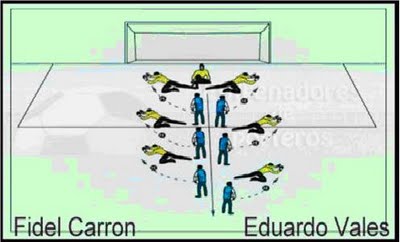 2)      Parar diferentes balones a media altura desde diferentes ángulos.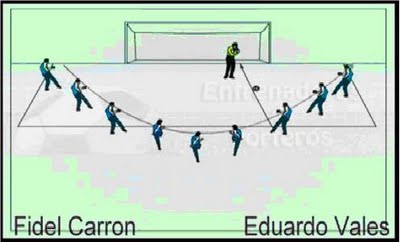 3)      Paradas de balones a media altura desde un ángulo cerrado de cada lado con una pierna por delante.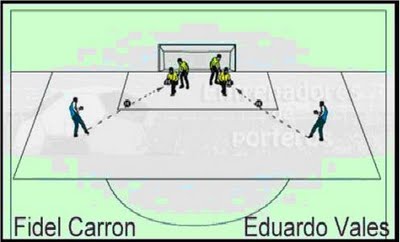 4)      Paradas de centros desde ambos lados.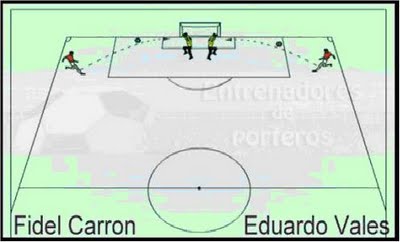 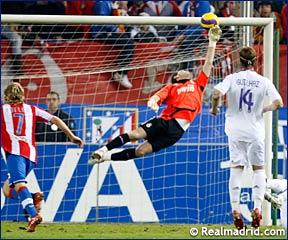  5)      Caídas y paradas desde los costados en posición de ángulo cerrado desde ambos lados.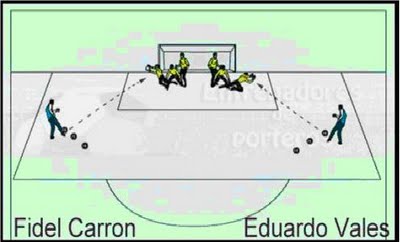 6)      Trabajo con el pie.Pared con un entrenador, desplazamiento, y pase al otro entrenador del otro lado.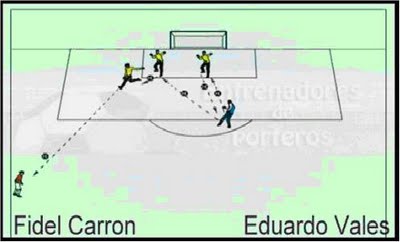 7)      Series de paradas en movimiento utilizando las diferentes formas de bloquear el balón (paradas, blocajes, etc).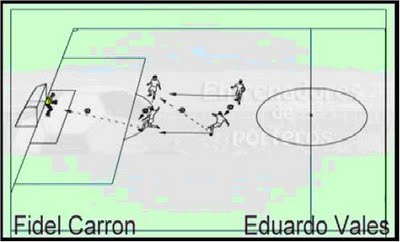 8)      Saques con el pie, volea y media volea con el entrenador.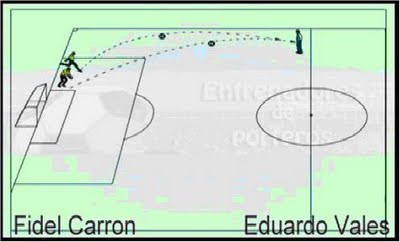 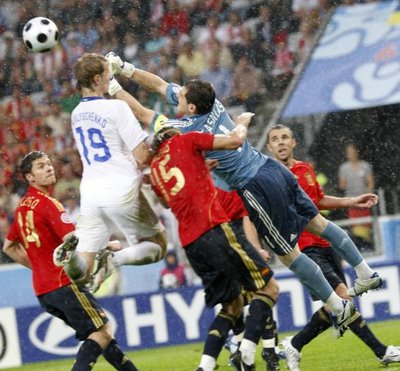                                            Óscar Méndez Albano.